Аннотацияк видеоуроку русского языка в 3 классеучитель: Кривелева Людмила ГеннадьевнаТема урока. Местоимение как часть речиЦель: ознакомление учащихся с новой частью речи На уроке использована следующая методическая продукцияКарточки с новым словарным словом 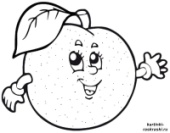 Карточки для редактирования текста (работа в группе)Карточки для записи результатов исследования новой части речиСловарь – справочник.  Работа в словаре-справочнике начинается в 1 классе и ведется на протяжении четырех лет. Словарь-справочник состоит из двух разделов. В первом разделе учащиеся работают со словарными словами, во втором собирают справочные материалы по темам русского языка.  Работа с тем и другим разделом была показана на видеоуроке.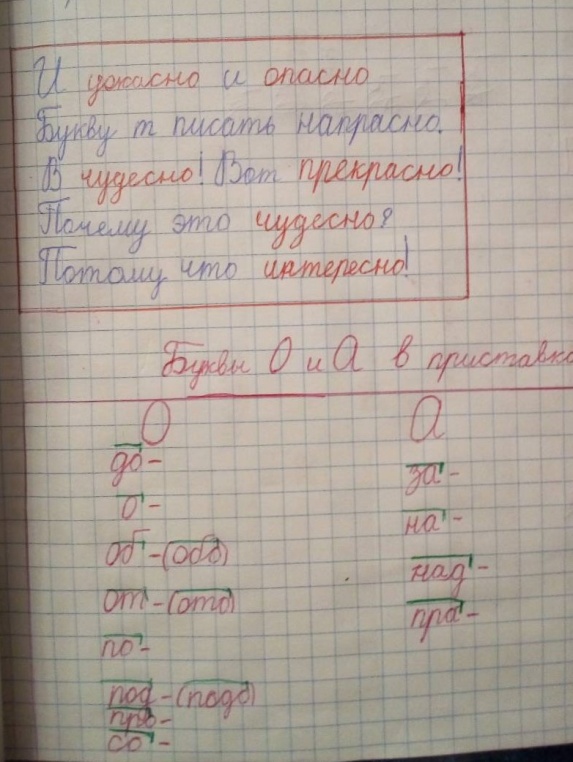 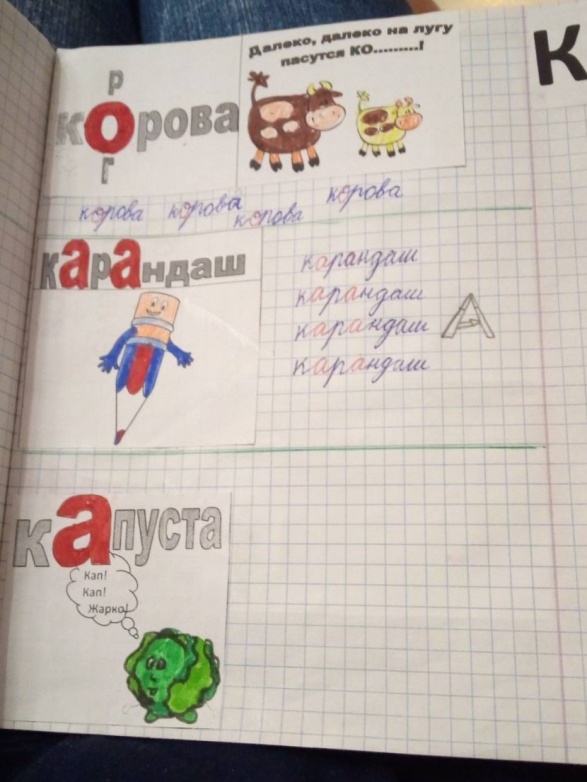 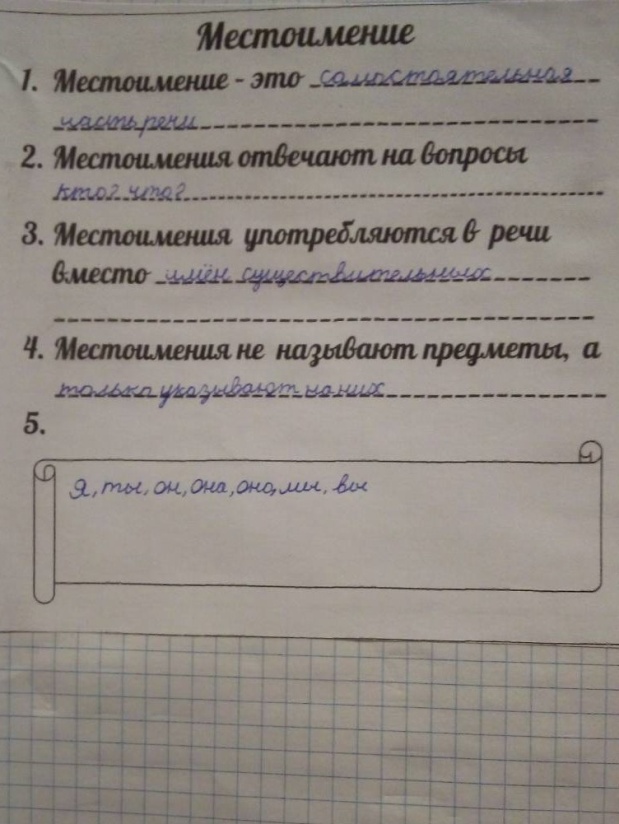 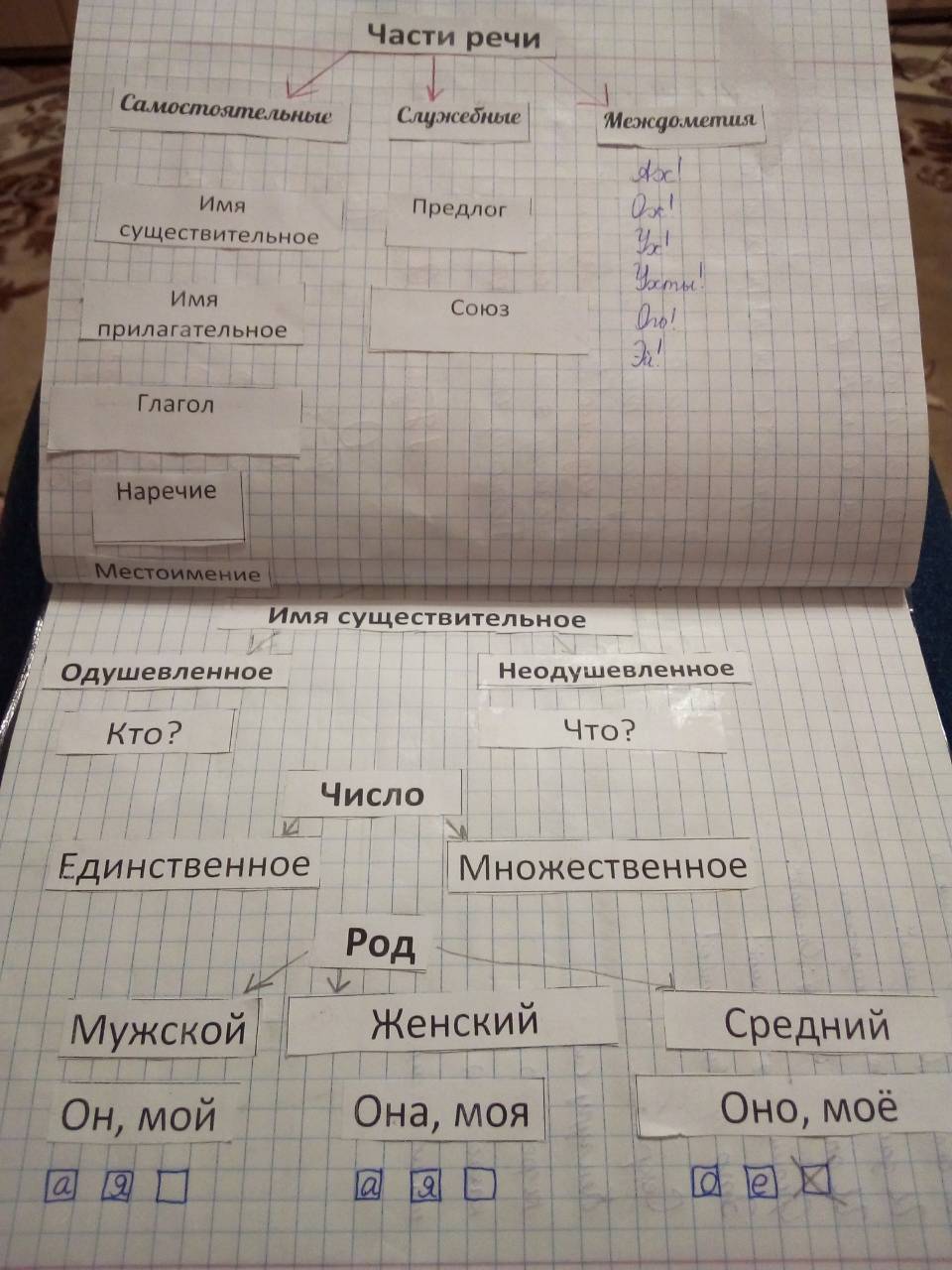 Лиса.Про лису дурная слава ходит, будто лиса кур таскает. Но на деле редко лисе это удаётся. Чаще всего лиса охотится за мышами. У лисы чуткий слух. Только пискнет мышонок, лиса уже тут как тут.МестоимениеМестоимение – это _____________________________Местоимения отвечают на вопросы________________Местоимения  употребляются в  речи  вместо ______________________________________________Местоимения не  называют предметы,  а ______________________________________________